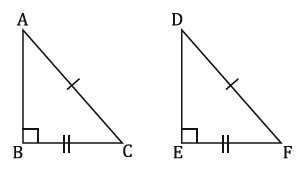 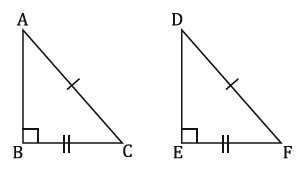 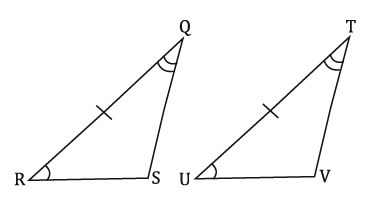 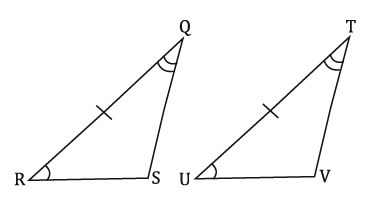 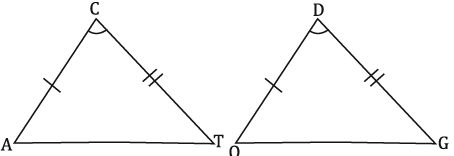 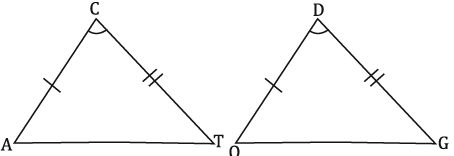 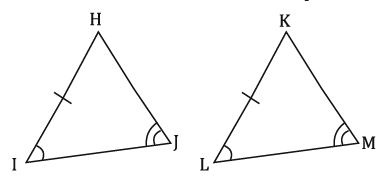 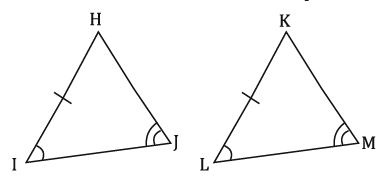 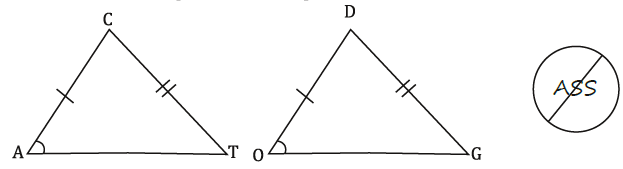 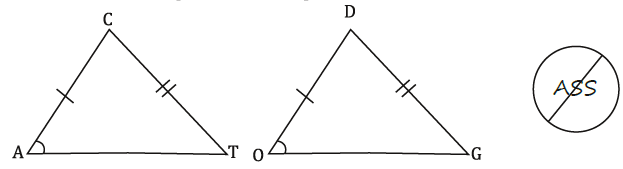 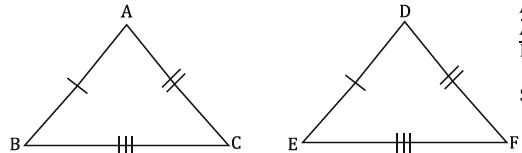 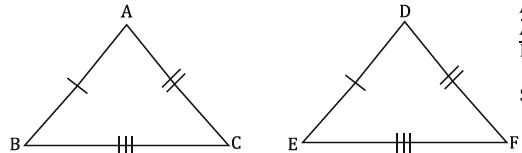 Name the Congruence Theorem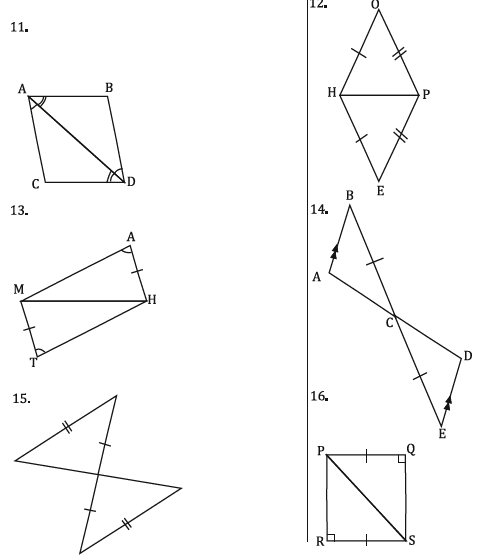 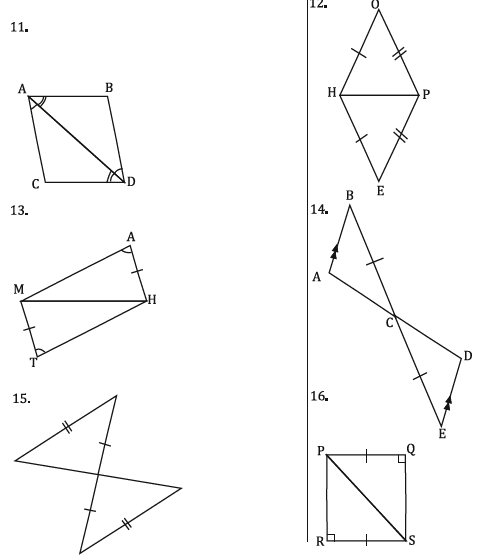 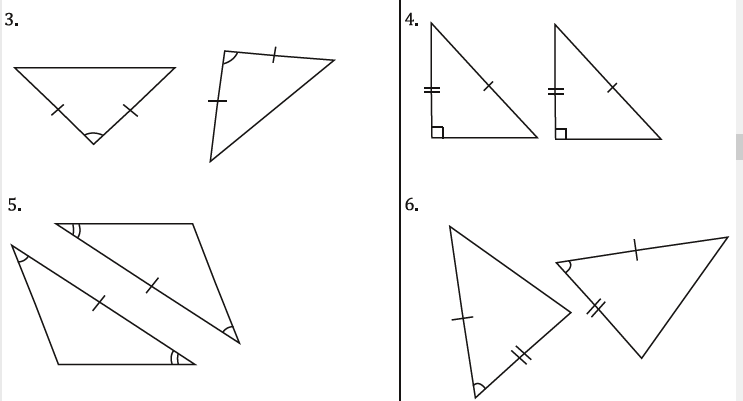 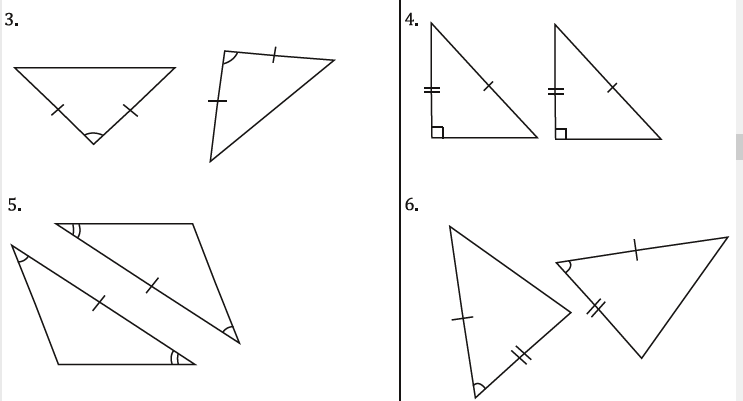 What additional Info is needed to prove congruent?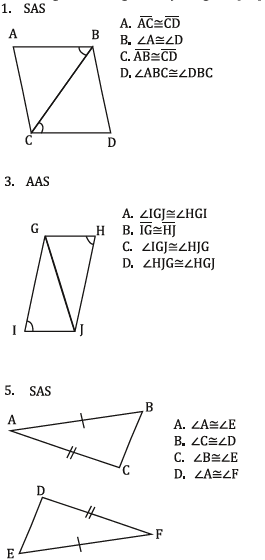 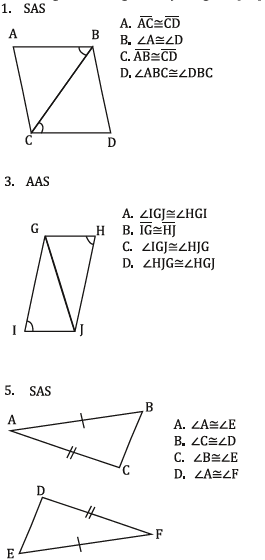 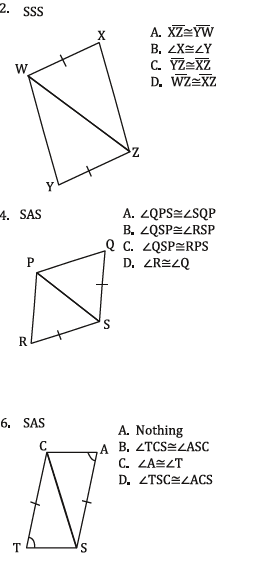 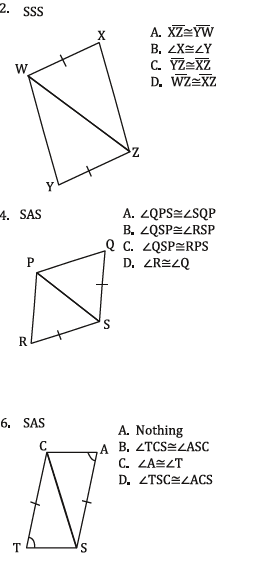 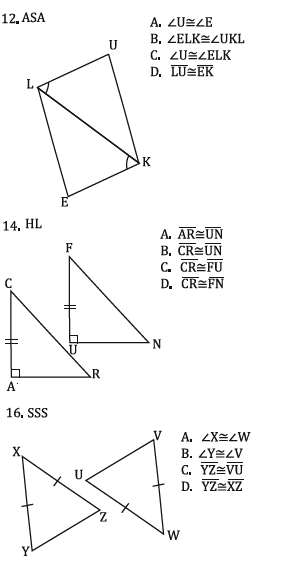 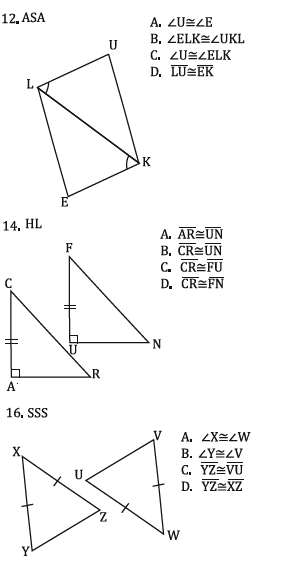 